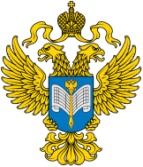 ФЕДЕРАЛЬНАЯ СЛУЖБА ГОСУДАРСТВЕННОЙ СТАТИСТИКИ (РОССТАТ)Территориальный орган Федеральной службы государственной статистики по Белгородской области (БЕЛГОРОДСТАТ)ПРЕСС-РЕЛИЗ КРАТКИЕ ИТОГИ СОЦИАЛЬНО-ЭКОНОМИЧЕСКОГО ПОЛОЖЕНИЯ 
БЕЛГОРОДСКОЙ ОБЛАСТИ в январе-июне 2022 годаПо данным Белгородстата индекс промышленного производства в январе-июне 2022 года по сравнению с январем-июнем 2021 года составил 102,6%.По виду экономической деятельности "Добыча полезных ископаемых" индекс производства в январе-июне 2022 года по сравнению с январем-июнем 2021 года составил 98,5%, "Обрабатывающие производства" – 104,7%, "Обеспечение электрической энергией, газом и паром; кондиционирование воздуха" – 97,6%, "Водоснабжение; водоотведение, организация сбора и утилизации отходов, деятельность по ликвидации загрязнений" – 96,3%.По расчетам, в январе-июне 2022 года всеми сельхозтоваропроизводителями (сельхозорганизации, хозяйства населения, крестьянские (фермерские) хозяйства и индивидуальные предприниматели) произведено скота и птицы на убой (в живом весе) 866,9 тыс. тонн (99,8% к январю-июню 2021 года), молока – 358,2 тыс. тонн (102,7%), яиц – 805,3 млн. штук (99,8%). В январе-июне 2022 года сдано в эксплуатацию 407,7 тыс. м2 жилья, или 98,8% к уровню января-июня 2021 года. Населением построено 321,8 тыс. м2 жилья, что составляет 90,3% к уровню ввода января-июня 2021 года и 78,9% в общем объеме введенного жилья. В сельской местности введены жилые дома общей площадью 191,4 тыс. м2, что к уровню января-июня 2021 года составляет 98,5%.Оборот розничной торговли в январе-июне 2022 года составил 217,1 млрд. рублей, что в товарной массе составляет 98,1% к уровню января-июня 2021 года. Объем платных услуг населению области в январе-июне 2022 года составил 50,6 млрд. рублей, что в сопоставимых ценах на 0,9% больше, чем в январе-июне предыдущего года.Финансовое положение организаций области в январе-мае 2022 года характеризуется положительным сальдо, сальдированный финансовый результат (прибыль минус убыток) (без субъектов малого предпринимательства, кредитных организаций, государственных (муниципальных) учреждений, некредитных финансовых организаций) составил 173,5 млрд. рублей. Прибыль показали 76,7% организаций области.Среднемесячная номинальная начисленная заработная плата (по полному кругу организаций, без выплат социального характера) в январе-мае 2022 года составила 45231,4 рубля и по сравнению с январем-маем 2021 года увеличилась на 16,2%.Размер реальной начисленной среднемесячной заработной платы (рост заработной платы, скорректированный с учетом изменения сводного индекса потребительских цен) в январе-мае 2022 года по сравнению с январем-маем 2021 года увеличился на 1,7%.При использовании материалов Территориального органа Федеральной службы государственной статистики по Белгородской области 
в средствах массовой информации ссылка на источник обязательна